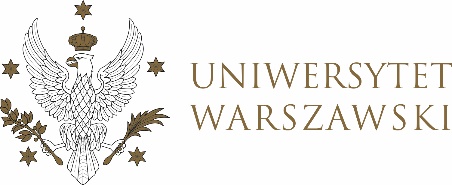 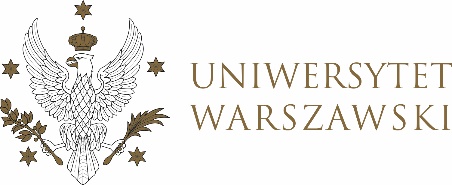 UCHWAŁA NR 23/2024RADY DYDAKTYCZNEJ DLA KIERUNKÓW STUDIÓW 
CYBERBEZPIECZEŃSTWO, BEZPIECZEŃSTWO WEWNĘTRZNE, EUROPEISTYKA – INTEGRACJA EUROPEJSKA, ORGANIZOWANIE RYNKU PRACY, POLITOLOGIA, POLITYKA KULTURALNA I ZARZĄDZANIE W KULTURZE, POLITYKA SPOŁECZNA, POLITYKA PUBLICZNA, STOSUNKI MIĘDZYNARODOWE, STUDIA EUROAZJATYCKIEz dnia 21 marca 2024 r. w sprawie zatwierdzenia tematów prac dyplomowych na kierunku 
politologia
Na podstawie uchwały nr 38/2020 Rady Dydaktycznej WNPSM UW z dnia 19 lipca 2020 r. w sprawie szczegółowych zasad procesu dyplomowania na kierunku politologia Rada Dydaktyczna postanawia, co następuje:§ 1	Rada Dydaktyczna zatwierdza tematy prac dyplomowych na kierunku politologia stanowiący załącznik nr 1 do uchwały. § 2Uchwała wchodzi w życie z dniem podjęcia.Przewodniczący Rady Dydaktycznej: M. Raś Załącznik nr 1z dnia 21 marca 2024 r. do uchwały nr 23/2024 Rady Dydaktycznej dla kierunkówCyberbezpieczeństwo, Bezpieczeństwo wewnętrzne, Europeistyka – integracja europejska,Organizowanie rynku pracy, Politologia, Polityka społeczna, Polityka Publiczna, Polityka Kulturalna i Zarządzenia Kulturą  Stosunki międzynarodowe,Studia euroazjatyckieOsoba studiującaPromotor/kaTemat pracy dyplomowej na kierunku politologia420004M. TobiaszKapitalizm i demokracja liberalna po roku 1989. Między współzależnością a konfliktem457534
(zmiana tematu)B. KaczmarekEwolucja roli Kościoła rzymskokatolickiego w Polsce: od  PRL do współczesności. Analiza procesu laicyzacji425040J. GarlickiJęzyk dezinformacji politycznej w przekazach internetowych w perspektywie lingwistycznej i retorycznej a narzędzia sztucznej inteligencji409916J. GarlickiCyberbezpieczeństwo instytucji państwa. Kluczowe aspekty prawne, koncepcyjne i praktyczne.448909J. GarlickiDezinformacja polityczna w polskojęzycznych mediach społecznościowych podczas kampanii wyborczej 2023 roku420228J. GarlickiFigury retoryczne wykorzystywane w czasie trwania kampanii wyborczej w czołowych tygodnikach politycznych – „Newsweek” i „Do Rzeczy”445889 O. AnnusewiczAnaliza wystąpień prezydenta  Wołodymyra Zełenskiego do narodu ukraińskiego na Instagramie po inwazji Rosji 24 lutego 2022 roku422351O. AnnusewiczRola kampanii negatywnej w komunikowaniu politycznym w mediach społecznościowych na przykładzie elekcji do Sejmu i Senatu w 2023 roku418646O. Annusewicz„Kryptokampanie wyborcze” jako niekonwencjonalne działania w komunikacji politycznej 437162O. AnnusewiczPopulistyczne komunikowanie polityczne w wyborach do Sejmu w 2023 roku na przykładzie kampanii Konfederacji Wolność i Niepodległość 445767O. AnnusewiczRe-branding w polityce – strategie wizerunkowe wybranych polskich polityków zmieniających barwy partyjne409692O. AnnusewiczRola konwencji wyborczych Koalicji Obywatelskiej i Prawa i Sprawiedliwości w polskiej kampanii parlamentarnej 2023 roku419906O. Annusewicz“Politycy harcownicy” – negatywna kampania wyborcza w elekcji parlamentarnej 2023 roku